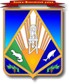 Заключениеоб экспертизе постановления администрации Ханты-Мансийского района от 28.10.2021 № 267 «О внесении изменений в постановление администрации Ханты-Мансийского района от 29.10.2012 № 260 «Об утверждении Схемы размещения нестационарных торговых объектов на территории Ханты-Мансийского района».Комитет экономической политики администрации Ханты-Мансийского района (далее – уполномоченный  орган) в соответствии с пунктом 2.2 Порядка проведения оценки регулирующего воздействия проектов муниципальных нормативных правовых актов Ханты-Мансийского района, экспертизы и оценки фактического воздействия муниципальных нормативных правовых актов Ханты-Мансийского района, затрагивающих вопросы осуществления предпринимательской и  инвестиционной деятельности (далее – Порядок), утвержденного постановлением администрации Ханты-Мансийского района от 28 марта 2017 года № 73 "Об утверждении Порядка проведения оценки регулирующего воздействия проектов муниципальных нормативных правовых актов Ханты-Мансийского района, экспертизы и оценки фактического воздействия муниципальных нормативных правовых актов Ханты-Мансийского района, затрагивающих вопросы осуществления предпринимательской и инвестиционной деятельности», рассмотрев постановление администрации Ханты-Мансийского района от 28.10.2021 № 267 «О внесении изменений в постановление администрации Ханты-Мансийского района от 29.10.2012 № 260 «Об утверждении Схемы размещения нестационарных торговых объектов на территории Ханты-Мансийского района», сводный отчет об экспертизе муниципального нормативного правового акта, и свод предложений о результатах проведения публичных консультаций, сообщает следующее.Муниципальный нормативный правовой акт (далее – НПА, акт) направлен органом, осуществляющим экспертизу нормативного акта, для подготовки настоящего заключения впервые.Степень регулирующего воздействия проекта акта низкая: акт не содержит положения, изменяющие ранее предусмотренные муниципальными правовыми актами административные обязанности, а также положения, способствующие увеличению ранее предусмотренных муниципальными правовыми актами расходов бюджета Ханты-Мансийского района.Информация об экспертизе нормативного акта размещена регулирующим органом на официальном сайте органов местного самоуправления Ханты-Мансийского района 04 мая 2022 года.Полный электронный адрес размещения проекта акта в информационно-телекоммуникационной сети «Интернет»:http://hmrn.ru/allnpa/otsenka-reguliruyushchego-vozdeystviya/publichnye-konsultatsii.php.Органом, осуществляющим экспертизу нормативного акта, проведены публичные консультации в период с 04 мая 2022 по 02 июня 2022 года.По информации регулирующего органа при проведении публичных консультаций к нормативному правовому акту администрации Ханты-Мансийского района получен отзыв от муниципального автономного учреждения «Организационно-методический центр» об отсутствии предложений и замечаний.По результатам рассмотрения представленных документов установлено, что при экспертизе нормативного акта процедуры, предусмотренные разделом 4 Порядка, органом, осуществляющим экспертизу нормативного акта, соблюдены.На основе проведенной экспертизы нормативного акта, с учетом информации, представленной органом, осуществляющим экспертизу нормативного акта в сводном отчете об экспертизе нормативного акта, своде предложений, содержащем результаты публичных консультаций, уполномоченным органом сделаны следующие выводы:Постановление администрации Ханты-Мансийского района от 28.10.2021 № 267 «О внесении изменений в постановление администрации Ханты-Мансийского района от 29.10.2012 № 260 «Об утверждении Схемы размещения нестационарных торговых объектов на территории Ханты-Мансийского района» устанавливает необходимость достижения установленных нормативов минимальной обеспеченности населения площадью торговых объектов, проживающих на межселенной территории Ханты-Мансийского района.Установлено, что правовое регулирование распространяется на субъектов малого и среднего предпринимательства, осуществляющих деятельность на территории Ханты-Мансийского района.Урегулирования отношений предложенным способом достаточно обоснованы.Положения, вводящие избыточные обязанности, запреты и ограничения для субъектов предпринимательской и инвестиционной деятельности или способствующих их введению, а также положения, приводящие к возникновению необоснованных расходов субъектов предпринимательской и инвестиционной деятельности, а также бюджета Ханты-Мансийского района не выявлены.Исполнитель:начальник отдела труда, предпринимательстваи потребительского рынкаГубатых Марина Ивановна,тел. 35-28-38                        муниципальное образование«Ханты-Мансийский район»Ханты-Мансийский автономный округ – Югра (Тюменская область)КОМИТЕТ ЭКОНОМИЧЕСКОЙ ПОЛИТИКИадминистрации Ханты-Мансийского района628002,  г.Ханты-Мансийск,ул.Гагарина, 214Телефон: 35-27-61, факс: 35-27-62E-mail:econom@hmrn.ru[Номер документа][Дата документа]В целях учета мнения субъектов предпринимательской деятельности было направлено уведомление о проведении публичных консультаций в: Союз «Торгово-промышленная палата Ханты-Мансийского автономного округа - Югры»;Предпринимателям Ханты-Мансийского района;Ассоциацию работодателей Ханты-Мансийского района.Председатель комитета ДОКУМЕНТ ПОДПИСАН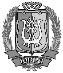 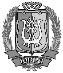 ЭЛЕКТРОННОЙ ПОДПИСЬЮСертификат  [Номер сертификата 1]Владелец [Владелец сертификата 1]Действителен с [ДатаС 1] по [ДатаПо 1]Ю.А.Овсянников